	Anexa 13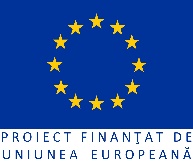 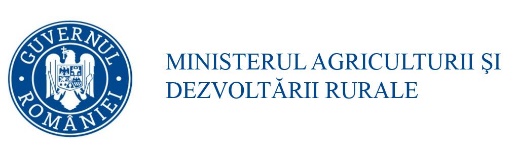 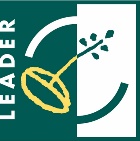 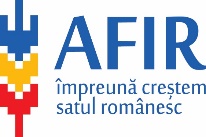 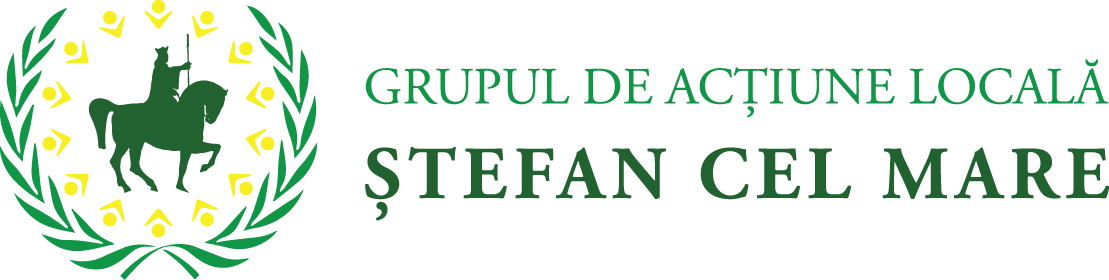 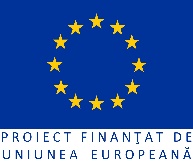 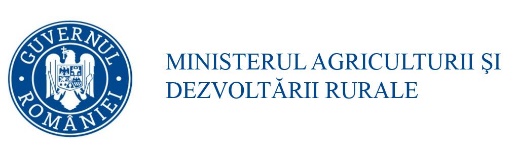 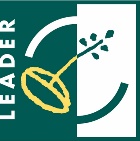 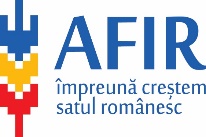 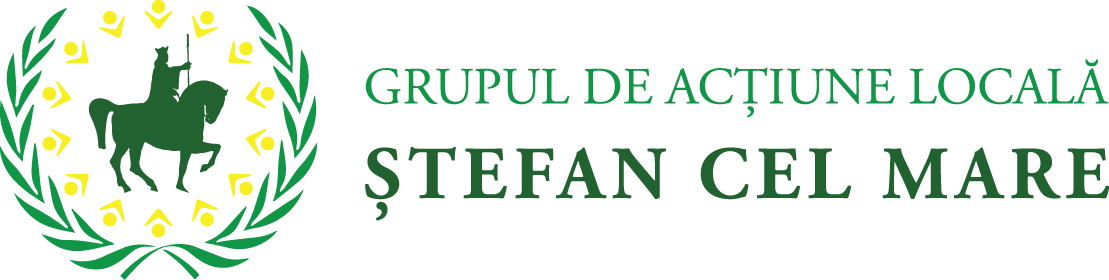 Angajamentul solicitantului privind crearea de locuri de munca prin proiectSubsemnatul/Subsemnata.........................................................................., în calitate de reprezentant legal al ………………………….................................................................................. pentru proiectul ..............................................................................................., depus la ASOCIAȚIA GRUPUL DE ACȚIUNE LOCALĂ  ȘTEFAN CEL MARE în cadrul Măsurii 2.4/2B, mă  angajez  ca, în cazul finanțării proiectului voi respecta obligația (asumată prin obținerea punctajului aferent criteriului de selecție CS1), de a crea un număr de _____ locuri de muncă.  Mă oblig să mențin locurile de muncă create în perioada de implementare și monitorizare a proiectului. Reprezentant legal,Data:										Numele și prenumele:___/____/______							                          ____________________________       Semnătura:____________________________